1905 AGS: BAYRAMLARIN BİRLEŞTİRİCİLİĞİNE İHTİYACIMIZ VAR1905 AGS Başkanı Özgür Savaş Özüdoğru, Türkiye’nin her alanda Dünyanın en etkin ülkelerinden biri olmak için çaba gösterdiğini belirterek, “İşte böyle büyük bir mücadele verdiğimiz süreçte bayramlarımızın önemi bir kez daha ortaya çıkıyor. Bayramlarımızın birleştirici gücüne ihtiyacımız var” dedi.Kurban Bayramı nedeniyle bir açıklama yapan Ankara Galatasaraylı İş Adamları Derneği  (1905 AGS)  Başkanı Özgür Savaş Özüdoğru, toplumların maddi unsurlar dışında manevi değerlere de önem vermesi gerektiğini söyledi. Özüdoğru, “Manevi değerler toplumun bütünleştirici ve bir arada tutan temel taşlardır. Bayramların topluma kattığı değeri çok önemsiyoruz” diye konuştu.Ankara Galatasaraylı Yönetici ve İşadamları Derneği Yönetim Kurulu adına açıklama yapan Başkan Özgür Savaş Özüdoğru, İslam Dünyasının Kurban Bayramını kutladı. Bayramların Türk milleti için özel günler olduğunu anımsatan Özüdoğru;“Türk Milleti olarak kadim geleneklerimizde yardımlaşmanın, hoşgörünün, kardeşliğin yeri çok büyüktür. Mübarek bayramlarımız da bu geleneklerden bir tanesidir. Adaletli ve hoşgörülü bir ülke bırakmak için büyük emekler verdiğimiz bu süreçte bayramlarımızın birleştiriciliği en çok ihtiyaç duyduğumuz husustur. Güven ve huzur ortamı içinde yaşayan bir toplumun çok daha güçlü olacaktır. Bizler de millet olarak bu bayram geleceğe güvenle bakmanın huzurunu yaşıyoruz. Birbirimize ve ülkemize sahip çıkacağımız nice bayramlarımız olması dileklerimizle tüm milletimizin Kurban Bayramını kutluyoruz” şeklinde konuştu.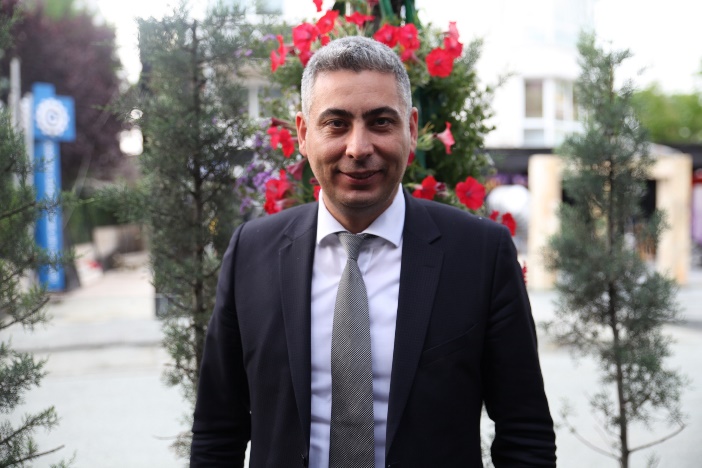 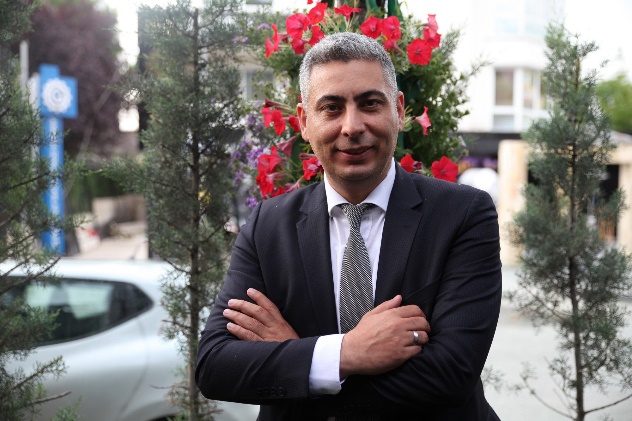 